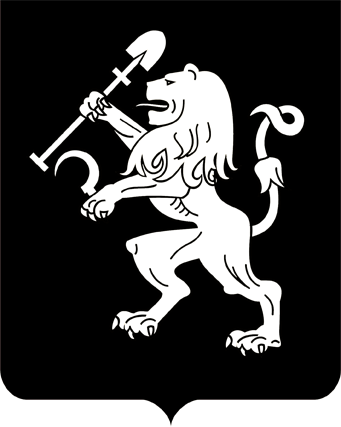 АДМИНИСТРАЦИЯ ГОРОДА КРАСНОЯРСКАРАСПОРЯЖЕНИЕО внесении изменений в постановление администрации городаот 21.02.2005 № 68В целях совершенствования деятельности органов администрации города, руководствуясь статьями 41, 58, 59 Устава города Красноярска:1. Внести в пункт 104 приложения к постановлению администрации города от 21.02.2005 № 68 «Об утверждении Регламента администрации города» следующие изменения:1) абзац первый изложить в следующей редакции:«104. Рассмотрение представлений осуществляется с участием представителя прокуратуры в случаях несогласия с доводами прокурора, а также если в представлении содержится такое требование.»;2) после абзаца первого дополнить пункт абзацем следующего содержания:«Рассмотрение протестов, требований осуществляется с участием представителя прокуратуры, если в актах прокурорского реагирования содержится такое требование.».2. Настоящее распоряжение опубликовать в газете «Городские новости» и разместить на официальном сайте администрации города.Глава города                                                                                 С.В. Еремин24.02.2021№ 56-р